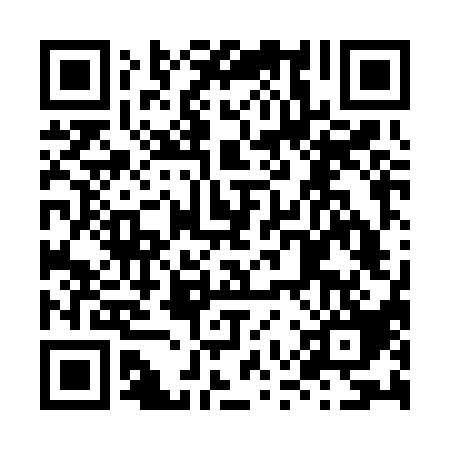 Ramadan times for Pinggau, AustriaMon 11 Mar 2024 - Wed 10 Apr 2024High Latitude Method: Angle Based RulePrayer Calculation Method: Muslim World LeagueAsar Calculation Method: ShafiPrayer times provided by https://www.salahtimes.comDateDayFajrSuhurSunriseDhuhrAsrIftarMaghribIsha11Mon4:344:346:1612:063:175:565:567:3212Tue4:324:326:1412:053:185:575:577:3413Wed4:304:306:1212:053:195:595:597:3514Thu4:284:286:1012:053:206:006:007:3715Fri4:254:256:0812:053:216:026:027:3916Sat4:234:236:0612:043:216:036:037:4017Sun4:214:216:0412:043:226:056:057:4218Mon4:194:196:0212:043:236:066:067:4319Tue4:174:176:0012:033:246:086:087:4520Wed4:144:145:5812:033:256:096:097:4721Thu4:124:125:5612:033:266:106:107:4822Fri4:104:105:5412:033:266:126:127:5023Sat4:084:085:5212:023:276:136:137:5224Sun4:054:055:5012:023:286:156:157:5325Mon4:034:035:4812:023:296:166:167:5526Tue4:014:015:4612:013:306:176:177:5727Wed3:583:585:4412:013:306:196:197:5828Thu3:563:565:4212:013:316:206:208:0029Fri3:543:545:4012:003:326:226:228:0230Sat3:513:515:3812:003:336:236:238:0331Sun4:494:496:361:004:337:257:259:051Mon4:474:476:341:004:347:267:269:072Tue4:444:446:3212:594:357:277:279:093Wed4:424:426:3012:594:357:297:299:104Thu4:394:396:2812:594:367:307:309:125Fri4:374:376:2612:584:377:327:329:146Sat4:354:356:2412:584:377:337:339:167Sun4:324:326:2212:584:387:347:349:188Mon4:304:306:2012:584:397:367:369:199Tue4:274:276:1812:574:397:377:379:2110Wed4:254:256:1612:574:407:397:399:23